Publicado en Ciudad de México el 08/09/2021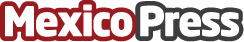 Diseño web: este es el comienzo de cualquier estrategia digital, según Marketeros AgenciaLas empresas mexicanas ya tienen como objetivo su visibilidad en Internet. Antes de la pandemia era un factor muy importante, hoy en día es fundamental este canal para el crecimiento de cualquier tipo de negocio. Y todo empieza por tener un sitio webDatos de contacto:Marketeros Agenciamarketerosagencia.com(+55) 54619243Nota de prensa publicada en: https://www.mexicopress.com.mx/diseno-web-este-es-el-comienzo-de-cualquier_1 Categorías: Telecomunicaciones Marketing E-Commerce http://www.mexicopress.com.mx